Weekly reportEE 491 DEC1503Modular Audio MixerAdvisor: Josh BertramClient: Jay BeckerClayton Hawken: Team LeaderDebbie Baeder: Team Communication LeaderChad Stobbie: Team Concept HolderBrian West: Team WebmasterWeekly SummaryOn Monday, the team met with our client over Google Hangouts to discuss conceptual questions, interests and background of the team members, and initial ideas. We now know that the design is ultimately up to us, and we can use Jay as the deciding factor on difficult decisions. Jay wants the mixer to be able to connect his multiple computers to one set of speakers. On Thursday, the team met with our advisor at Stomping Grounds. Josh let us know that he would be able to give us direction along the way if we got stuck on anything. He also wants to give us a few reference documents from Rockwell Collins for project planning and specifications. Brian started developing the website on Weebly.com. He plans to get more information onto the server as soon as possible.Team/Client Meeting NotesTeam/Advisor Meeting NotesPending Issues Our initial concept should develop parameters over the next couple weeks. The team needs to research concepts already developed.We need to get the website on the server.Plans for Next WeekBrian: Develop website skeleton and deliver onto server.All: Research and develop an understanding on I/O options, analog vs digital mixing methods, and raspberry pi functionality.Individual ContributionsClay:  Kept contact with Jay and Josh for the meetings. Drew the initial concept.Debbie: Recorded meeting notes. Documented the weekly report. Contributed to brainstorming the initial concept.Brian: Started building the website. Contributed to brainstorming the initial concept.Chad: Contributed to brainstorming the initial concept.Weekly hours for the project: 12total hours for the project:  25NameHoursClay Hawken3Debbie Baeder4Brian West3Chad Stobbie2NameHoursClay Hawken7Debbie Baeder8Brian West5.5Chad Stobbie4.5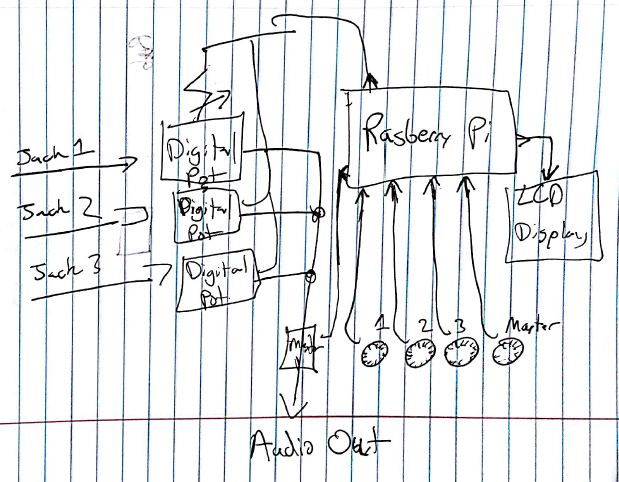 